Класс : 2                                                                                               Дата 10.11.2021г МатематикаТема: РЕШЕНИЕ ЗАДАЧ И ВЫРАЖЕНИЙЦели: дать учащимся первичное представление о задачах на встречное движение, закреплять умение учеников решать задачи и выражения изученных видов, развивать навыки счёта, чертёжные навыки и умения. Ход урокаОткроем тетради запишем сегодняшнюю дату, классная работа.Каллиграфическая минутка. 85 85 85 85 8523 23 23 23 23III. Устный счет.1. «Цепочка».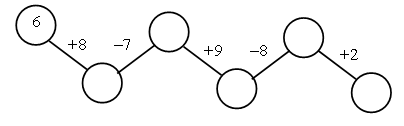 2. «Какое число пропущено?»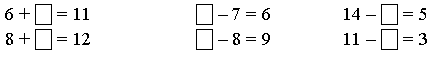 3. Дополните до 20 числа: 17, 19, 18, 16, 15.    Дополните до 50 числа: 44, 48, 49, 46, 45. Работа по  учебнику№ 31 (с. 56 учебника, часть 1). https://www.youtube.com/watch?v=qgermnO9Erw Проверьте правильность выполнения задания по ссылке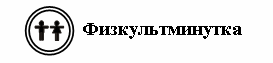 V. Работа над задачами.№ 32 (с. 56 учебника, часть 1). https://www.youtube.com/watch?v=CeJxzuRQfmM&t=15s Проверьте правильность выполнения задания по ссылке№ 34 (с. 56 учебника, часть 1). https://www.youtube.com/watch?v=-yVNBccF-8g Проверьте правильность выполнения задания по ссылке№  36 (с. 56 учебника, часть 1). https://www.youtube.com/watch?v=8IndkMoKqR0 Проверьте правильность выполнения задания по ссылкеДомашнее задание№30 стр 56https://www.youtube.com/watch?v=L5DCDCQKTng&t=8s Проверьте правильность выполнения задания по ссылке